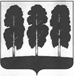 АДМИНИСТРАЦИЯ БЕРЕЗОВСКОГО РАЙОНАХАНТЫ-МАНСИЙСКОГО АВТОНОМНОГО ОКРУГА - ЮГРЫПОСТАНОВЛЕНИЕот  21.07.2020          					                                                  № 652пгт. БерезовоО внесении изменений в  постановление администрации Березовского района                              от 12.07.2019 № 837 «О порядке предоставления финансовых поддержек субъектам малого и среднего предпринимательства Березовского района и признании утратившими силу некоторых муниципальных правовых актов администрации Березовского района»В соответствии со статьей 78 Бюджетного кодекса Российской Федерации, Федеральным законом от 24.07.2007 № 209-ФЗ «О развитии малого и среднего предпринимательства в Российской Федерации», постановлением администрации Березовского района от 29.10.2018 № 924 «О муниципальной программе «Развитие экономического потенциала Березовского района»:Внести в постановление администрации Березовского района от 12.07.2019 № 837«О порядке предоставления финансовых поддержек субъектам малого и среднего и признании утратившими силу некоторых муниципальных правовых актов администрации Березовского района» следующие изменения:Пункт 1 постановления изложить в следующей редакции:«1. Утвердить:Порядок предоставления финансовых поддержек в форме субсидий субъектам малого и среднего предпринимательства на возмещение части затрат в связи с производством (реализацией) товаров, выполнением работ, оказанием услуг на территории Березовского района согласно приложению 1 к настоящему постановлению.Порядок предоставления субсидий связанных с предоставлением неотложных мер поддержки субъектам малого и среднего предпринимательства, осуществляющим деятельность в отраслях, пострадавших от распространения новой коронавирусной инфекции согласно приложению 2 к настоящему постановлению.».1.2. Постановление администрации Березовского района от 12.07.2019 № 837«О порядке предоставления финансовых поддержек субъектам малого и среднего и признании утратившими силу некоторых муниципальных правовых актов администрации Березовского района» дополнить приложением 2 согласно приложению к настоящему постановлению.Опубликовать настоящее постановление в газете «Жизнь Югры» и разместить на официальном веб-сайте органов местного самоуправления Березовского района и городского поселения Березово.3. Настоящее постановление вступает в силу после его официального опубликования.Глава района                                                                                                  В.И. ФоминПриложение к постановлению администрации Березовского района от 21.07.2020 № 652Порядокпредоставления субсидий связанных с предоставлением неотложных мер поддержки субъектам малого и среднего предпринимательства, осуществляющим деятельность в отраслях, пострадавших от распространения новой коронавирусной инфекцииОбщие положения.Настоящий Порядок разработан в целях возмещения части затрат субъектов малого и среднего предпринимательства, связанных с осуществлением ими деятельности на территории Березовского района в условиях ухудшения ситуации в результате распространения новой коронавирусной инфекции в рамках реализации основного мероприятия «Предоставление неотложных мер поддержки субъектам малого и среднего предпринимательства, осуществляющим деятельность в отраслях, пострадавших от распространения новой коронавирусной инфекции» подпрограммы 3 «Развитие малого и среднего предпринимательства, стимулирование инновационной деятельности» муниципальной программы «Развитие экономического потенциала Березовского района», утвержденной постановлением администрации Березовского района от 29.10.2018 № 924 (далее – Муниципальная программа»).Основные термины и определения, используемые в настоящем Порядке:Субъекты малого и среднего предпринимательства – хозяйствующие субъекты (юридические лица и индивидуальные предприниматели), отнесенные в соответствии с условиями, установленными Федеральным законом от 24.07.2007 года № 209-ФЗ «О развитии малого и среднего предпринимательства в Российской Федерации» (далее – Федеральный закон от 24.07.2007 № 209-ФЗ), к малым предприятиям, в том числе к микропредприятиям, и средним предприятиям, сведения о которых внесены в единый реестр субъектов малого и среднего предпринимательства (далее – Субъекты);Субсидия – бюджетные средства, предоставляемые юридическим лицам (за исключением субсидий государственным (муниципальным) учреждениям), индивидуальным предпринимателям на безвозмездной и безвозвратной основе в целях финансового обеспечения (возмещения) затрат в связи с производством (реализацией) товаров (за исключением подакцизных товаров, кроме автомобилей легковых и мотоциклов, винодельческих продуктов, произведенных из выращенного на территории Российской Федерации винограда), выполнением работ, оказанием услуг на территории Березовского района.Заявитель – Субъект, подавший заявление на предоставление субсидии;Получатель субсидии – заявитель, за исключением государственного (муниципального) учреждения, в отношении которого принято решение о предоставлении субсидии.Главным распорядителем бюджетных средств, до которого в соответствии с бюджетным законодательством Российской Федерации как получателя бюджетных средств доведены лимиты бюджетных обязательств на предоставление субсидий на соответствующий финансовый год и плановый период является администрация Березовского района (далее – Главный распорядитель бюджетных средств).Уполномоченным органом по организации предоставления субсидий является комитет по экономической политике администрации Березовского района (далее – Комитет).Категории заявителей: Субъекты, ведущие деятельность в отраслях российской экономики, в наибольшей степени пострадавших в условиях ухудшения ситуации в результате распространения новой коронавирусной инфекции, перечень которых утвержден постановлением Правительства Российской Федерации от 03.04. 2020 № 434 «Об утверждении перечня отраслей российской экономики, в наибольшей степени пострадавших в условиях ухудшения ситуации в результате распространения новой коронавирусной инфекции».В целях реализации настоящего Порядка заявитель определяется по основному виду экономической деятельности, информация о котором содержится в Едином государственном реестре юридических лиц либо Едином государственном реестре индивидуальных предпринимателей, и также  в Едином реестре субъектов малого и среднего предпринимательства по состоянию на          01 марта 2020 года.2. Условия и порядок предоставления субсидийПеречень документов, представляемых заявителем для получения субсидии, и требования к ним.2.1.1. Заявители представляют в Комитет следующие документы:- Заявление о предоставление субсидии по форме согласно приложению 1 к настоящему Порядку.- Копии документов, являющихся основаниями для осуществления расходов и подтверждающие фактические произведенные расходы (договоры, с приложениями указанными в договорах, акты выполненных работ (услуг), акты приемки-передачи имущества, платежные поручения, квитанции к приходным кассовым ордерам (с приложением кассового чека), бланки строгой отчетности свидетельствующие о фактически произведенных расходах, счета (счета-фактуры) на оплату.- Опись документов, прилагаемых к заявлению, по форме согласно приложению 2 к настоящему Порядку.- Вновь созданные юридические лица и вновь зарегистрированные индивидуальные предприниматели, сведения о которых внесены в единый реестр субъектов малого и среднего предпринимательства в соответствии со статьей 4.1 Федерального закона от 24.07.2007 № 209-ФЗ представляют заявление о соответствии вновь созданного юридического лица  и вновь зарегистрированного индивидуального предпринимателя условиям отнесения к субъектам малого и среднего предпринимательства, по форме утвержденной Приказом Министерства экономического развития Российской Федерации от 10.03.2016 № 113 «Об утверждении  формы заявления о соответствии вновь созданного юридического лица  и вновь зарегистрированного индивидуального предпринимателя условиям отнесения к субъектам малого и среднего предпринимательства, установленным Федеральным законом от 24.07.2007 № 209-ФЗ «О развитии малого и среднего предпринимательства в Российской Федерации».Заявители – юридические лица предоставляют:- копию устава; - документ, подтверждающий полномочия лица на осуществление действий от имени организации (решение о назначении или об избрании либо приказ о назначении физического лица на должность, в соответствии с которыми такое физическое лицо обладает правом действовать от имени организации без доверенности (далее – руководитель). В случае, если от имени организации действует иное лицо, к заявлению о предоставлении субсидии прилагается доверенность на осуществление действий от имени организации, заверенная печатью организации (при наличии печати) и подписанная руководителем или уполномоченным руководителем лицом, либо засвидетельствованная в нотариальном порядке копия указанной доверенности. В случае, если указанная доверенность подписана лицом, уполномоченным руководителем, к заявлению о предоставлении субсидии прилагается также документ, подтверждающий полномочия такого лица.Заявители – индивидуальные предприниматели предоставляют:- копию документа, удостоверяющего личность заявителя; - документ, подтверждающий полномочия лица на осуществление действий от имени заявителя, – доверенность на осуществление действий от имени заявителя, засвидетельствованная в нотариальном порядке (в случае подачи заявления представителем индивидуального предпринимателя). 2.1.2. Представленные копии документов, должны быть заверены подписью следующим образом: указывается слово «копия верна», собственноручная подпись лица заверившего копию,  расшифровка подписи (инициалы, фамилия),  дата заверения копии, печать (при наличии).2.1.3. В качестве документов, подтверждающих понесенные расходы, не могут быть представлены документы по сделкам, совершенным: между юридическими лицами, индивидуальными предпринимателями, заявленными на получение субсидии, и лицами, являющимися учредителями и (или) руководителями данных юридических лиц, индивидуальных предпринимателей.Документы на предоставление субсидии принимаются в течение                  30 (тридцати) календарных дней от даты, указанной в объявлении о приеме документов, опубликованном на официальном веб-сайте органов местного самоуправления Березовского района и в газете «Жизнь Югры».В течение одного календарного года объявление о приеме документов  может быть подано неоднократно при наличии бюджетных ассигнований, предусмотренных на цели указанные в пункте 1.1 настоящего Порядка на соответствующий финансовый год в бюджете Березовского района. Прием заявлений и документов, прилагаемых к заявлению, осуществляется по адресу: 628140, Ханты-Мансийский автономный округ-Югра, пгт. Березово, ул. Астраханцева д.54, кабинет 408.Заявление и прилагаемые документы предоставляются лично, через представителя или почтовым отправлением с описью вложения. В случае представления документов почтовым отправлением с описью, датой представления документов будет считаться дата поступления конверта с документами в Комитет.Заявление и прилагаемые к нему документы на получение субсидии, направленные посредством факсимильной связи либо электронной почты в адрес  Главного распорядителя бюджетных средств или Комитета, не рассматривается и регистрации не подлежит.Ответственность за достоверность информации, предоставленной в целях получения субсидии,  несет заявитель.Субъект, вправе обратиться за предоставлением субсидии как по одному из виду затрат, так и по обоим видам одновременно.Порядок и сроки рассмотрения документов Главным распорядителем бюджетных средств.2.2.1. Срок рассмотрения заявления с приложением полного пакета необходимых  документов не может превышать 30 (тридцати) календарных дней от даты окончания приема документов (за исключением абзаца десятого пункта 2.2.2 настоящего Порядка).В случае, предусмотренном абзацем десятым пункта 2.2.2 настоящего Порядка, срок рассмотрения заявления продлевается не более, чем на 10 (десять) календарных дней от даты окончания приема документов.2.2.2. Рассмотрение и проверку представленного заявителем пакета документов, на соответствие установленным условиям и требованиям настоящего Порядка, осуществляет Комитет.Комитет:- регистрирует представленный пакет документов в журнале регистрации заявлений на получение субсидий в день поступления;- формирует и получает сведения о  включении заявителя  в Единый реестр субъектов малого и среднего предпринимательства Федеральной налоговой службы Российской Федерации с  использованием электронного сервиса «Единый реестр субъектов малого и среднего предпринимательства» размещенного на официальном сайте Федеральной налоговой службы России в сети Интернет (www.nalog.ru) и подписанные усиленной квалифицированной электронной подписью, по состоянию на дату подачи  пакета документов;- формирует и получает выписку из Единого государственного реестра юридических лиц или из Единого государственного реестра индивидуальных предпринимателей, с использованием электронного сервиса «Предоставление сведений из ЕГРЮЛ/ЕГРИП», размещенного на официальном сайте Федеральной налоговой службы России в сети Интернет (www.nalog.ru) подписанную усиленной квалифицированной электронной подписью, по состоянию на дату подачи  пакета документов;- формирует и получает сведения о наличии (отсутствии) задолженности по уплате налогов, сборов, страховых взносов, пеней, штрафов процентов в рамках межведомственного информационного взаимодействия с Федеральной Налоговой службой Российской Федерации по состоянию дату подачи  пакета документов;- формирует и направляет запросы в отдел по бухгалтерскому учету и отчетности администрации Березовского района, Комитет по финансам администрации Березовского района, комитет по земельным ресурсам и управлению имуществом администрации Березовского района, отдел по вопросам малочисленных народов Севера, природопользованию, сельскому хозяйству и экологии администрации Березовского района для получения информации о соответствии заявителя подпунктам 2.7.4, 2.7.5 пункта 2.7 настоящего Порядка, а также в государственные органы, органы местного самоуправления или иному органу, должностному лицу о предоставлении сведений, документов и материалов, необходимых для предоставления субсидии; -осуществляет проверку информации, необходимой для предоставления субсидии, в части соответствия заявителя критериям, предусмотренным в пункте 2.7 настоящего Порядка;- выявляет основания для отказа в предоставлении субсидии, указанные в подпункте 2.3.2 пункта 2.3 настоящего Порядка;В случае необходимости направления дополнительного запроса в государственный орган, орган местного самоуправления, хозяйствующему субъекту, иному должностному лицу о предоставлении необходимых для рассмотрения заявления дополнительных документов, материалов, разъяснений Комитет вправе продлить срок рассмотрения заявления, но не более чем на 10 (десять) календарных дней, с уведомлением заявителя о продлении срока рассмотрения заявления.В случае представления заявителем неполного пакета документов, предусмотренного настоящим Порядком, Комитет устанавливает срок не более       7 (семи) календарных дней для их представления.В случае установления факта наличия неисполненной обязанности по уплате налогов, сборов, страховых взносов, пеней, штрафов, процентов срок исполнения по которым наступил в соответствии с законодательством Российской Федерации, а также просроченной задолженности по возврату в бюджет Березовского района, бюджетных инвестиций, предоставленных, в том числе в соответствии с иными правовыми актами, и иную просроченную задолженность перед бюджетом Березовского района, поданные документы возвращаются заявителю в полном объеме без процедуры проверки с сопроводительным письмом администрации Березовского района с указанием причины возврата.2.2.3. В случае возникновения спорных вопросов при рассмотрении и проверке представленного заявителем пакета документов на соответствие установленным условиям и требованиям настоящего Порядка, Комитет инициирует проведение дополнительных согласительных процедур в форме коллегиального обсуждения со структурными подразделениями администрации Березовского района, в рамках их компетенций. Решение о соответствии или не соответствии представленного заявителем пакета документов, установленным условиям и требованиям настоящего Порядка, принятое по результатам коллегиального обсуждения, оформляется протоколом и является обязательным для исполнения.2.2.4. В случае соответствия заявителя, заявления и представленных документов условиям и требованиям, определенным в настоящем Порядке, Комитет готовит проект муниципального правового акта администрации Березовского района о предоставлении субсидии, который подлежит утверждению не позднее срока, установленного для рассмотрения заявления, в соответствии с подпунктом 2.2.1 пункта  2.2 настоящего Порядка.2.2.5. Комитет в течение 5 (пяти) календарных дней со дня утверждения муниципального правового акта администрации Березовского района о предоставлении субсидии обязан письменно уведомить заявителя, с указанием в уведомлении информации: размер перечисленной субсидии, наименовании субсидии, основания для перечисления субсидии.Уведомление направляется заказным письмом на юридический адрес, указанный в заявлении или вручается лично под подпись заявителю либо его законному или уполномоченному представителю, при наличии документа подтверждающего полномочия лица на осуществление действий от имени заявителя.2.3. Основания для отказа в предоставлении субсидии.2.3.1. В случае несоответствия заявителя, заявления и представленных документов условиям и требованиям настоящего порядка, Комитет готовит письмо об отказе в предоставлении субсидии с указанием причин отказа и направляет в адрес заявителя не позднее срока, установленного 
для рассмотрения заявления.2.3.2. Основания для отказа:- несоответствие представленных заявителем документов требованиям, определенных подпунктами 2.1.1 - 2.1.3 пункта 2.1 настоящего Порядка, или непредставление (представление не в полном объеме) указанных документов;- недостоверность представленной заявителем информации;- несоответствие заявителей требованиям, указанным в пункте 2.7 настоящего Порядка;- ранее в отношении заявителя было принято решение об оказании аналогичной поддержки (поддержки, условия оказания которой совпадают, включая форму, вид поддержки и цели ее оказания) и сроки ее оказания не истекли;- с момента признания заявителя допустившим нарушение порядка и условий оказания поддержки, в том числе не обеспечившим целевого использования средств поддержки, прошло менее чем три года;- не выполнены условия оказания поддержки, установленные подпунктом 2.4.2 настоящего Порядка.2.3.3. При недостаточности лимитов бюджетных обязательств, доведенных в текущем финансовом году до Главного распорядителя бюджетных средств, заявителю, категория и критерии, которого по результатам проверки соответствуют настоящему Порядку, субсидия предоставляется в очередном финансовом году, в случае финансового обеспечения расходных обязательств, в целях которых предоставляется субсидия из бюджета Ханты-Мансийского автономного округа-Югры в бюджет Березовского района в соответствии с соглашением (договором) о предоставлении субсидии, заключаемым между Департаментом экономического развития Ханты-Мансийского автономного округа-Югры и администрацией Березовского района.2.4. Размер субсидии и порядок расчета размера субсидии и источник ее получения.2.4.1. Источником субсидии являются бюджетные ассигнования, предусмотренные на данные цели в бюджете Березовского района и средств, поступающие в бюджет Березовского района в виде субсидий из бюджета Ханты-Мансийского автономного округа-Югры на соответствующий финансовый год в следующих размерах:- 95%-средства бюджета автономного округа;- 5%-средства бюджета Березовского района.Размер субсидии рассчитывается на основании представленных документов, подтверждающих фактически произведенные затраты заявителя, с учетом компенсируемого процента и в сумме не более максимального размера субсидии, определенных по каждому направлению основного мероприятия.В случае превышения затрат обратившихся заявителей, над размерами средств, предусмотренных по соответствующему направлению основного мероприятия, субсидии предоставляются в размере пропорционально затратам заявителей.2.4.2. Субсидия предоставляется на возмещение части затрат, фактически произведенных получателем субсидии и документально подтвержденных              с 18 марта 2020 года по 31 декабря 2020 года (включительно), по следующим направлениям:- аренда (субаренда) нежилых помещений, находящихся в коммерческой собственности,  максимальный размер субсидии не может превышать 50 %  от общего объема затрат получателя субсидии и составлять более 400 тыс. рублей на одного получателя субсидии  в год.- коммунальные услуги, максимальный размер субсидии не может превышать 50 % от общего объема затрат получателя субсидии и более 400 тыс. рублей на одного получателя субсидии в год.2.5. Условия и порядок заключения между Главным распорядителем бюджетных средств и получателем субсидии соглашения о предоставлении субсидии (далее – соглашение), дополнительного соглашения к соглашению, в том числе дополнительного соглашения о расторжении соглашения.2.5.1. После издания муниципального правового акта о предоставлении субсидии между Главным распорядителем бюджетных средств и получателем субсидии заключается соглашение в срок, не превышающий три рабочих дня. Соглашение заключается в соответствии с типовой формой, утвержденной приказом Комитета по финансам администрации Березовского района, где определяются сроки и формы предоставления получателем субсидии отчетности, а также указывается согласие получателя субсидии на осуществление Главным распорядителем бюджетных средств, предоставившим субсидию, и органом муниципального финансового контроля проверок соблюдения получателем субсидии условий, целей и порядка их предоставления.2.5.2. Дополнительное соглашение к соглашению, а также дополнительное соглашение о расторжении соглашения (при необходимости) заключается в письменной форме по типовой форме,  установленной Комитетом по финансам администрации Березовского района. Срок заключения дополнительного соглашения к соглашению, а также дополнительного соглашения о расторжении соглашения не более 5 (пяти) календарных дней со дня рассмотрения инициативы послужившей основанием для заключения дополнительного соглашения, а также дополнительного соглашения о расторжении соглашения.2.5.3. Обязательным условием предоставления субсидии, включаемым в соглашения о предоставлении субсидии и в договоры (соглашения), заключенные в целях исполнения обязательств по данным соглашениям, является согласие получателей субсидии на осуществление Главным распорядителем бюджетных средств и (или) органом муниципального финансового контроля проверок соблюдения ими условий, целей и порядка предоставления субсидии. 2.6. Сроки перечисления субсидии, счета, на которые перечисляется субсидия.2.6.1. Перечисление субсидии получателю субсидии осуществляется на основании заключенного соглашения. Субсидия перечисляется не позднее 10 (десятого) рабочего дня после издания муниципального правового акта администрации Березовского района о предоставлении субсидии на расчетный или корреспондентский счет, открытый получателем субсидии в учреждениях Центрального Банка Российской Федерации или кредитной организации.2.6.2. Отдел по бухгалтерскому учету и отчетности администрации Березовского района обеспечивает своевременное перечисление субсидии по реквизитам, указанным в соглашении.2.7. Требования,  которым должны соответствовать заявители на дату подачи пакета документов:2.7.1. Наличие регистрации и (или) постановки на налоговый учет в Березовском районе и осуществление деятельности на территории Березовского района.2.7.2. Включение заявителя в единый реестр субъектов малого и среднего предпринимательства в соответствии с Федеральным законом от 24.07.2007 № 209-ФЗ.2.7.3. Соответствие заявителя пункту 1.4  раздела 1 настоящего Порядка.2.7.4. Отсутствие неисполненной обязанности по уплате налогов, сборов, страховых взносов, пеней, штрафов, процентов, подлежащих уплате в соответствии с законодательством Российской Федерации о налогах и сборах, а также  просроченной задолженности по возврату в бюджет Березовского района субсидий, бюджетных инвестиций, предоставленных в том числе, в соответствии с иными правовыми актами, и иной просроченной задолженности перед бюджетом Березовского района в соответствии с правовым актом.2.7.5. Заявитель не должен получать средства из бюджета Березовского района на основании иных нормативных правовых актов или муниципальных правовых актов на цели указанные в подпункте 2.4.2 настоящего Порядка, в том числе в рамках регионального проекта «Расширение доступа субъектов малого и среднего предпринимательства к финансовой поддержке, в том числе к льготному финансированию».2.7.6. Заявители – юридические лица не должны находиться в процессе реорганизации, ликвидации, в отношении их не введена процедура банкротства, деятельность заявителя не  приостановлена в порядке, предусмотренном законодательством Российской Федерации, а заявители – индивидуальные предприниматели не должны прекратить деятельность в качестве индивидуального предпринимателя.2.7.7. Заявители не должны являться иностранными юридическими лицами, а также российскими юридическими лицами, в уставном (складочном) капитале которых доля участия иностранных юридических лиц, местом регистрации которых является государство или территория, включенные в утверждаемый Министерством финансов Российской Федерации перечень государств и территорий, предоставляющих льготный налоговый режим налогообложения и (или) не предусматривающих раскрытия и предоставления информации при проведении финансовых операций (офшорные зоны) в отношении таких юридических лиц, в совокупности превышает 50 процентов.2.7.8. Заявители не должны являться кредитными организациями, страховыми организациями (за исключением потребительских кооперативов), инвестиционными фондами, негосударственными пенсионными фондами, профессиональными участниками рынка ценных бумаг, ломбардами.2.7.9. Заявители не должны являться участниками соглашений о разделе продукции.2.7.10. Заявители не должны осуществлять предпринимательскую деятельность в сфере игорного бизнеса.2.7.11. Заявители не должны являться в порядке, установленном законодательством Российской Федерации о валютном регулировании и валютном контроле, нерезидентами Российской Федерации, за исключением случаев, предусмотренных международными договорами Российской Федерации.2.7.12. Заявители не должны осуществлять производство 
и (или) реализацию подакцизных товаров, а также добычу и (или) реализацию полезных ископаемых, за исключением общераспространенных полезных ископаемых, если иное не предусмотрено Правительством Российской Федерации.2.8. Результаты предоставления субсидии.2.8.1. Результатом предоставления субсидии, является сохранение получателем субсидии предпринимательской деятельности  и наличие сведений о получателе субсидии в Едином реестре в течение не менее 6 (шести) месяцев со дня получения субсидии. Результаты предоставления субсидии устанавливаются в соглашении.Требования к отчетностиПолучатель субсидии обязан, предоставить в порядке, в сроки, и форме, установленных в соглашении отчетность о достижении результатов и показателей, необходимых для достижения результатов предоставления субсидии. Главный распорядитель бюджетных средств устанавливает в соглашении сроки и формы предоставления получателем субсидии дополнительной отчетности:а) копии налоговых деклараций по применяемым режимам налогообложения;б) анкету получателя-поддержки.3.3. Получатель субсидии несет ответственность за достоверность представленной отчетности в соответствии с действующим законодательством.3.4. Вся корреспонденция, связанная с исполнением соглашения предоставляется в Комитет на бумажном носителе за подписью получателя поддержки и заверяется печатью (при наличии).  Корреспонденция, направленная получателем поддержки посредством факсимильной связи либо электронной почты, Комитетом не рассматривается и  регистрации не подлежит. Требования об осуществлении контроля за соблюдениемусловий, целей и порядка предоставления субсидийи ответственности за их нарушение4.1. Главный распорядитель бюджетных средств и (или) орган муниципального финансового контроля, в обязательном порядке проводят проверку соблюдения целей, условий и порядка предоставления субсидий, в соответствии с нормативными правовыми актами администрации Березовского района.4.2. За нарушение условий, целей и порядка предоставления субсидии применяется мера ответственности – возврат суммы полученной субсидии в бюджет Березовского района:а) в случае нарушения получателем субсидии условий, установленных при их предоставлении, выявленных по фактам проверок, проведенных Главным распорядителем бюджетных средств и (или) органом муниципального финансового контроля;б) в случае недостижения результатов, показателей, установленных в соглашении;в) в случае выявления факта предоставления получателем субсидии недостоверных сведений для получения субсидии;г) в случае отказа получателя субсидии на осуществление Главным распорядителем бюджетных средств и (или) органом муниципального финансового контроля проверок соблюдения получателем субсидии условий, целей и порядка предоставления субсидии.В течение 15 (пятнадцати) рабочих дней с момента выявления Главным распорядителем бюджетных средств и (или) органом муниципального финансового контроля случаев, предусмотренных пунктом 4.2 настоящего Порядка, администрация Березовского района направляет в адрес получателя поддержки письменное требование о возврате суммы субсидии.4.3.1. Требование о возврате суммы субсидии должно содержать обязательные сведения:а) о коде бюджетной классификации Российской Федерации, по которому должен быть осуществлен возврат субсидий;б) реквизиты счета для перечисления денежных средств; в) размер субсидии  подлежащей  возврату в бюджет Березовского районаг) сроки возврата субсидии;д) основание  для возврата субсидии.4.3.2. Требование направляется заказным письмам на юридический адрес, указанный в соглашении или вручается лично под подпись получателю субсидии либо его законному или уполномоченному представителю, при наличии документов подтверждающих полномочия лица на осуществление действий от имени заявителя.Субсидия подлежит возврату в полном объеме в бюджет Березовского района в течение 20 (двадцати) календарных дней с момента получения требования о возврате субсидии.Получатель субсидии обязан в указанные сроки перечислить сумму средств в бюджет Березовского района. В случае невыполнения требования о возврате суммы субсидии, взыскание средств субсидии осуществляется в судебном порядке в соответствии с законодательством Российской Федерации. В дальнейшем такой получатель субсидии лишается права на получение субсидии в рамках реализации  Муниципальной программы в течение 3 (трех) лет с момента выявления нарушения условий настоящего Порядка. Текущий контроль за выполнением условий заключенного соглашения, в период его действия, возлагается на Комитет.Комитет осуществляет контроль исполнения получателем субсидии условий и обязательств по соглашению путем проведения мероприятий по сбору отчетности и информации в соответствии с соглашением.Ответственность за достоверность сведений в предоставляемых документах на получение субсидии, несут получатели субсидии в соответствии с законодательством Российской Федерации.Приложение 1к Порядку предоставления субсидий связанных с предоставлением неотложных мер поддержки субъектам малого и среднего предпринимательства, осуществляющим деятельность в отраслях, пострадавших от распространения новой коронавирусной инфекцииЗАЯВЛЕНИЕо предоставлении субсидии_____________________________________________________________________(наименование заявителя, ИНН, КПП,Основной вид деятельности_________________________________________________________Вид деятельности, по которому запрашивается субсидии:_________________________________В соответствии с ___________________________________________________________________, (наименование нормативного правового акта о Порядке предоставления субсидии из бюджета Березовского района)утвержденными(ым) постановлением администрации Березовского района от «___» _______________20__ года № ___, (далее-Порядок предоставления субсидии), прошу предоставить субсидию связанную с предоставлением неотложных мер поддержки субъектам малого и среднего предпринимательства, осуществляющим деятельность в отраслях, пострадавших от распространения новой коронавирусной инфекции  в размере _________________________________ рублей, в целях возмещения части затрат связанных с:                                                          _______________________________________________________________________________(целевое назначение субсидии)Размер фактически произведенных расходов____________________________________________Адрес субъекта малого и среднего предпринимательства:Юридический адрес: _______________________________________________________________________________(индекс, область, округ, город, улица, номер дома, офиса)____________________________________________________________________________________________________________________________Фактический адрес, по которому осуществляется деятельность:_________________________________________________________________________________(индекс, область, округ, город, улица, номер дома, офиса)Система налогообложения ________________________________________________________Сумма поступления налоговых платежей в бюджетную систему Российской Федерации за предшествующий год, рублей (без учета страховых взносов в государственные внебюджетные фонды)_______________________________________________________________Среднесписочная численность работающих: _______________________________________чел.Среднемесячная заработная плата 1 работника ____________________________________рублейСумма поступления налоговых платежей в бюджетную систему Российской Федерации за предшествующий год, рублей_________________________________________________________Численность работников (человек) на дату обращения____________________________________Выручка от реализации товаров (работ, услуг) за предшествующий год, рублей____________________________________________________________________Дополнительные рабочие места, предполагаемые к созданию, единиц_______________________Банковские реквизиты для перечисления субсидии субъекта малого и среднего предпринимательства:Наименование банка: _______________________________________________________________Расчетный счет: __________________________________________________________________Корреспондентский счет: __________________________________________________________БИК:______________________ИНН/КПП Банка:_________________________________________Контактные данные (телефон, факс, E-mail_____________________________________________________________________________________________________________________________Подтверждаю:_____________________________________________________________________(подпись заявителя) (дата)- что в отношении меня ранее уполномоченным органом исполнительной власти Ханты-Мансийского автономного округа-Югры, муниципального образования Березовский район, организациями инфраструктуры поддержки субъектов малого и среднего предпринимательства автономного округа не было принято решение об оказании поддержки по тем же основаниям на те же цели;- не являюсь иностранным юридическим лицом, а также российским юридическим лицом, в уставном капитале (складочном) капитале которых доля участия иностранных юридических лиц, местом регистрации которых является государство или территория, включенные в утверждаемый Министерством финансов Российской Федерации перечень государств и территорий, предоставляющих льготный налоговый режим налогообложения и (или) не предусматривающих раскрытия и предоставления информации при проведении финансовых операций (оффшорные зоны) в отношении таких юридических лиц, в совокупности превышает 50 процентов;- производство и (или) реализацию подакцизных товаров, а также добычу и (или) реализацию полезных ископаемых, за исключением общераспространенных полезных ископаемых не осуществляю;- предпринимательскую деятельность в сфере игорного бизнеса не осуществляю;- не являюсь участником соглашений о разделе продукции.С условиями и порядком предоставления субсидии ознакомлен и согласен:__________________________________________________________________(подпись заявителя) (дата)Достоверность предоставленной информации гарантирую:________________________________________________________________(подпись заявителя) (дата)Опись документов, предусмотренных пунктом (ми) ______ Порядка предоставления субсидии, прилагается. Приложение: на ___ л. в ед. экз.Даю согласие: _________________________________________________________(подпись заявителя) (дата)- на предоставление следующих документов: копии налоговых деклараций по применяемым режимам налогообложения, анкеты- получателя поддержки, отчетности предусмотренной соглашением о предоставлении субсидий, и документов, необходимых для исполнения соглашения о предоставлении субсидии___________;- на осуществление Главным распорядителем бюджетных средств и (или) органом муниципального финансового контроля проверок соблюдения условий, целей и порядка их предоставления____________;- на обработку персональных данных, в случаях и в форме, установленных Федеральным законом Российской Федерации от 27 июля 2006 года № 152-ФЗ «О персональных данных»__________;Проинформирован(о) о ведении реестра-получателей поддержки (далее-Реестр), в который в соответствии со статьей 8 Федерального закона от 24.07.2007 № 209-ФЗ «О развитии    и среднего предпринимательства в Российской Федерации» будут внесены сведения для открытого ознакомления с ними на установленный срок неопределенного круга лиц в случае оказания поддержки._______________________________________________________________(подпись заявителя) (дата)Согласен на включение персональных данных в Реестр____________________________________________________________________(подпись заявителя ) (дата)_______________________________________ (подпись заявителя) (расшифровка подписи) «__» ___________ 20__ годМ.П. (при наличии)Приложение 2к Порядку предоставления субсидий связанных с предоставлением неотложных мер поддержки субъектам малого и среднего предпринимательства, осуществляющим деятельность в отраслях, пострадавших от распространения новой коронавирусной инфекцииОПИСЬ ДОКУМЕНТОВ,предоставляемые для получения субсидии______________________________________________________________________(полное наименование заявителя)Заявитель (уполномоченное лицо) ___________________     __________________      (подпись) 	                (расшифровка подписи) М.П. (при наличии)». № п/пНаименование документаКоличество листов